§3151.  DefinitionsAs used in this chapter, unless the context otherwise indicates, the following terms have the following meanings.  [PL 1987, c. 737, Pt. A, §2 (NEW); PL 1987, c. 737, Pt. C, §106 (NEW); PL 1989, c. 6 (AMD); PL 1989, c. 9, §2 (AMD); PL 1989, c. 104, Pt. C, §§8, 10 (AMD).]1.  Municipal fire department.  "Municipal fire department" means an organized firefighting unit established under municipal charter, ordinance or bylaw to prevent and extinguish fires and, if authorized by charter, ordinance or bylaw, to provide emergency services.[PL 1999, c. 570, §1 (AMD).]1-A.  Provide emergency services.  "Provide emergency services" means to respond to and manage other public safety emergencies, including, but not limited to, medical emergencies, hazardous materials incidents or natural or man-made disasters.[PL 1999, c. 570, §2 (NEW).]2.  Municipal firefighter.  "Municipal firefighter" means an active member, whether full-time, part-time or on call, of a municipal fire department, who aids in the extinguishment of fires or an individual who receives compensation from the municipality for aiding in the extinguishment of fires. "Municipal firefighter" includes a volunteer municipal firefighter.[PL 2023, c. 478, §1 (AMD).]3.  Volunteer fire association.  "Volunteer fire association" means an organized firefighting unit incorporated under Title 13, chapter 81, or Title 13‑B, and which is officially recognized by the municipality.A.  Any volunteer fire association incorporated under either Title 13, chapter 81, or Title 13‑B, on or after January 1, 1978, shall be considered incorporated for the purposes of this section.  [PL 1987, c. 737, Pt. A, §2 (NEW); PL 1987, c. 737, Pt. C, §106 (NEW); PL 1989, c. 6 (AMD); PL 1989, c. 9, §2 (AMD); PL 1989, c. 104, Pt. C, §§8, 10 (AMD).]B.  The appropriation of money by a municipality toward the support of an organized firefighting unit incorporated under Title 13, chapter 81, or Title 13‑B, is prima facie evidence of official recognition.  [PL 1987, c. 737, Pt. A, §2 (NEW); PL 1987, c. 737, Pt. C, §106 (NEW); PL 1989, c. 6 (AMD); PL 1989, c. 9, §2 (AMD); PL 1989, c. 104, Pt. C, §§8, 10 (AMD).][PL 1987, c. 737, Pt. A, §2 (NEW); PL 1987, c. 737, Pt. C, §106 (NEW); PL 1989, c. 6 (AMD); PL 1989, c. 9, §2 (AMD); PL 1989, c. 104, Pt. C, §§8, 10 (AMD).]4.  Volunteer firefighter.  "Volunteer firefighter" means an active member of a volunteer fire association who receives no compensation from the municipality other than injury and death benefits.[PL 1987, c. 737, Pt. A, §2 (NEW); PL 1987, c. 737, Pt. C, §106 (NEW); PL 1989, c. 6 (AMD); PL 1989, c. 9, §2 (AMD); PL 1989, c. 104, Pt. C, §§8, 10 (AMD).]5.  Volunteer municipal firefighter.  "Volunteer municipal firefighter" means a part‑time or on-call municipal firefighter who receives up to 20% of the compensation of a full‑time municipal firefighter and who may receive injury and death benefits.[PL 2023, c. 478, §2 (NEW).]SECTION HISTORYPL 1987, c. 737, §§A2,C106 (NEW). PL 1989, c. 6 (AMD). PL 1989, c. 9, §2 (AMD). PL 1989, c. 104, §§C8,10 (AMD). PL 1999, c. 570, §§1,2 (AMD). PL 2023, c. 478, §§1, 2 (AMD). The State of Maine claims a copyright in its codified statutes. If you intend to republish this material, we require that you include the following disclaimer in your publication:All copyrights and other rights to statutory text are reserved by the State of Maine. The text included in this publication reflects changes made through the First Regular and First Special Session of the 131st Maine Legislature and is current through November 1. 2023
                    . The text is subject to change without notice. It is a version that has not been officially certified by the Secretary of State. Refer to the Maine Revised Statutes Annotated and supplements for certified text.
                The Office of the Revisor of Statutes also requests that you send us one copy of any statutory publication you may produce. Our goal is not to restrict publishing activity, but to keep track of who is publishing what, to identify any needless duplication and to preserve the State's copyright rights.PLEASE NOTE: The Revisor's Office cannot perform research for or provide legal advice or interpretation of Maine law to the public. If you need legal assistance, please contact a qualified attorney.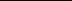 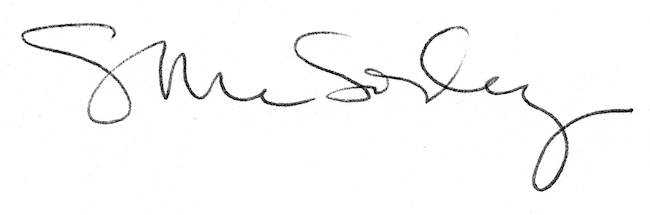 